Publicado en Islandia el 20/04/2018 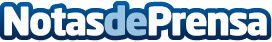 Gallup certifica: "Los españoles, los más contentos con su viaje a Islandia"Que Islandia forma parte del vocabulario del viajero español no es noticia, que cada vez más españoles eligen la isla nórdica como destino de sus vacaciones es una realidad. La isla del hielo y el fuego se esta convirtiendo en el destino que cumple los sueños viajeros de los españolesDatos de contacto:Eladio LlamasMarketing y Comunicación // Island Tours915476094Nota de prensa publicada en: https://www.notasdeprensa.es/gallup-certifica-los-espanoles-los-mas_1 Categorias: Internacional Nacional Viaje Entretenimiento Turismo Bienestar http://www.notasdeprensa.es